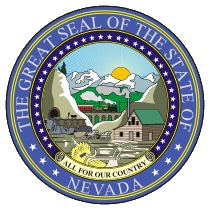 RICHARD WHITLEY, MSDirector STEVE SISOLAKGovernorDEPARTMENT OF HEALTH AND HUMAN SERVICESTelephone    Fax  MinutesName of Organization:		Task Force on Alzheimer’s Disease (TFAD) Date and Time of Meeting:		May 15, 2019					10:00 a.m. Locations:				Aging and Disability Services					9670 Gateway Drive, Suite 200					Reno, NV 89521Aging and Disability Services1820 E. Sahara Avenue, Suite 301Las Vegas, NV 89104To Join the Telephone 		Call-in Number:	877-336-1831Conference				Access Number:	9186101		Draft MinutesCall to Order/Roll CallSen. Valerie Wiener (Ret.), ChairMembers Present: Tina Dortch, Gini Cunningham, Sen. Valerie Wiener (Ret.), Niki Rubarth, Peter Reed, PhDAlternates Present: Cheyenne Pasquale, Jennifer Carson, PhD. Connie Johnson, Kate IngalsbyStaff Present: Carole Hanley, Sunadda Woodbury Not enough members were present to conduct business. However, Senator Wiener allowed presentations that did not require a vote.Public Comment (This item is to receive comments, limited to three (3) minutes, on any issue and any discussion of those items. However, no action may be taken upon a matter raised under public comment period unless the matter itself has been specifically included on an agenda as an action item.)No Public CommentWelcoming Remarks Sen. Valerie Wiener (Ret.), ChairApproval of March 15, 2019, Meeting Minutes (For Possible Action)Sen. Valerie Wiener (Ret.), ChairMoved to July 12, 2019 meeting for approval due to the lack of a quorum.Update/Presentation on Veterans in Care (VIC) Initiative			Wendy Simons, Deputy Director of Wellness, State of Nevada 				Department of Veterans ServicesMoved to July 12, 2019, meeting due to absence of the presenter and alternate.Update/Presentation Dementia Friendly Nevada  Jeff Doucet, Management Analyst 3, Aging and Disability Service DivisionThank you’s to those who assisted with the content information of the presentation.Semi-Annual Report is posted on the Dementia Friendly web page.Funding was awarded for this project through a grant from the Administration for Community Living (ACL) under the Alzheimer’s Disease Initiative (ADI) – Specialized Support Services (SSS) Program. The one million-dollar, three-year project ends on September 29, 2019.All four gaps of services were addressed during the study:Effective supports and services to persons living with ADRD in the community.Effective care and support services for both persons living with moderate to severe impairment from ADRD and their caregivers.Improve quality and effectiveness of programs and services dedicated to individuals aging with intellectual and developmental disabilities with ADRD.Delivery of behavioral symptom management training and expert consultation for family caregivers.Nevada has the highest rate of growth in the nation for persons over 65 years old living with Alzheimer’s disease or other forms of dementia. This number is projected to increase by 42.2% to 64,000 people by 2025.Expansion grant was not funded.Community Action Groups must have representation from people living with dementia and family care partners, plus at least four relevant sector representatives. Not all services are designed for, or are available in, the rural areas of Nevada.A tri-fold brochure is being developed to provide information about what resources are available in each of the areas.Time frame for the data on the Cumulative Individual Provided Direct Service was from the beginning of the project until March 31,2019.Activities and accomplishments include development of:A Dementia Friendly Nevada logo that can be customized for each   county.A resource notebook that is currently at the graphic designers. The Dementiafriendlynevada.org website. As of March 31, 2019, a combination of 227 hours for training has been provided statewide. 29 Dementia Friends Information sessions.367 participants (Washoe County,187; Rural, 180).65 Dementia Friends Champions.Upcoming trainings:Dementia 2019 in Las Vegas, May 31- June 1, 2019.Tribal Summit on Brain Health and Dementia, at Pyramid Lake, August 22, 2019. Speakers will be Dr. J. Neal Henderson, Dave Baldridge, and Mike Splaine.Dementia Friendly Washoe County, Walk with Me, in Reno, June 4, 2019, from 2pm-5pm.Expansion Funds were not granted so there is the potential of a 9-mouth gap before potential ADSD funds are available. Mr. Doucet request ideas on how the program can be integrated with other partners to maintain its continuity until funds are available. Update/Presentation on 2019 State Plan, Appendix  B			Nikki Rubarth, Regional Director, Alzheimer’s AssociationTFAD members reviewed a handout of Resources for Professionals to be considered by TFAD as an addition to the 2021 State Plan, Appendix B. Senator Wiener suggested that TFAD develop criteria for entities to qualify for inclusion in Appendix B of future State Plans.Update/Presentation on 2019 State Plan, Appendix # 7	LeeAnn Mandarino, Cleveland Clinic, Lou Ruvo Center for Brain HealthThree and a half years ago the Nevada Consortium on Dementia Research met quarterly. A page on the ADSD Resource center webpage was developed, and it allowed for names of the researchers, bios, and information on any trials that were taking place in Nevada. Currently, interest has shrunk, and the only ones doing studies at this time are the Roseman University (studies on animals), Merrill Landers at UNLV (concussion studies), and the Cleveland Clinic, Lou Ruvo Center for Brain Health. Dr. Marwan Sabbagh has been recommended for appointment to TFAD as a representative from the Cleveland Clinic, Lou Ruvo Center for Brain Health. He could help determine if the consortium will continue.Update/Presentation on Inter-Agency Collaboration to Address Adequacy of Dementia Care in Residential Facilities	Kyle Devine, Clinical Program Manager II, Disease Prevention and Investigation, Public  and Behavioral Health All the names of the inter-agency work group have been compiled.The work group has collected information from four other states on regulations, relating to Alzheimer’s disease and other forms of dementia,  along with information from the Alzheimer’s Association and the International Alzheimer’s Association. A template compiling regulations and recommendations  will be distributed to the collaboration group soon. The collaboration hopes to provide a draft recommendation at the July 12, 2019, TFAD meeting.Mr. Devine and TFAD members suggested a review of regulations for Alzheimer’s disease and other forms of dementia and regulations for Group Homes (GH).Update/Presentation on the Dementia Education and Training Resource Sheet			Kate Ingalsby, Regional Director, Alzheimer’s Association The Alzheimer’s Association is working with others to develop a more detailed resource sheet that will list, which trainings are available to caregivers statewide. This information will also include the types of training, who is providing it, whether it is classroom or online training, and contact information.   Approval of Agenda Items for July 12, 2019, Meeting (For Possible Action)					           Sen. Valerie Wiener (Ret.), ChairElection for Chair/Vice ChairUpdate on Dementia Education Resource SheetUpdate on Inter-Agency CollaborationUpdate on Veterans in Care (VIC) InitiativeApproval of March 15, 2019, and May 15, 2019, minutesJulia Peek, DHHS Deputy Administrator from DHHS Director, Richard Whitley’s office, will provide an update on plans to address public health and dementia in Nevada.Update on Appendix A #10 and a possible presentation on Appendix A     # 11, # 12,# 13, and # 14.Homa S. Woodrum, Aging and Disability Rights Attorney, will review successful legislation from the 2019 Legislative Session that affects TFAD’s scope.Public Comment (This item is to receive comments, limited to three (3) minutes, on any issue and any discussion of those items.  However, no action may be taken upon a matter raised under public comment period unless the matter itself has been specifically included on an agenda as an action item.)Joe Tinio, the owner of a group home, spoke on behalf of Ecko, which represents 275 small group homes in Nevada. He recommended that the TFAD determine a definition of a health care professional and a health care provider. He added that HCQC needs to educate the investigators about Alzheimer’s disease and other forms of dementia, because not all require the same level of care.Dr. Jennifer Carson, Assistant Professor, School of Community Health and Sciences, UNR, invited TFAD members to attend three upcoming Dementia Friendly events.13. 	Adjournment:11:40amNOTE:  Items may be considered out of order.  The public body may combine two or more agenda items for consideration.  The public body may remove an item from the agenda or delay discussion relating to an item on the agenda at any time.  The public body may place reasonable restrictions on the time, place, and manner of public comments but may not restrict comments based upon viewpoint.NOTE:  We are pleased to make reasonable accommodations for members of the public who have disabilities and wish to attend the meeting.  If special arrangements for the meeting are necessary, please notify Carole Hanley at 702-486-9765 as soon as possible and at least two days in advance of the meeting.  If you wish, you may e-mail her at clhanley@adsd.nv.gov.   Supporting materials for this meeting are available at 1860 E. Sahara Ave, Las Vegas, NV 89104 or by contacting Carole Hanley at 702-486-9765 or by e-mail clhanley@adsd.nv.gov. Agenda Posted at the Following Locations:Aging and Disability Services Division, Carson City Office, 3416 Goni Road, Suite D-132, Carson City, NV 89706Aging and Disability Services Division, Las Vegas Office, 1860 East Sahara Avenue, Las Vegas, NV 89104Aging and Disability Services Division, Reno Office, 445 Apple Street, Suite 104, Reno, NV 89502Aging and Disability Services Division, Elko Office, 1010 Ruby Vista Drive, Suite 104, Elko, NV 89801State Legislative Building, 401 S. Carson Street, Suite 3138, Carson City, NV 89701Grant Sawyer State Office Building, 555 E. Washington Ave., Suite 4401, Las Vegas, NV 89119Department of Health and Human Services, 4126 Technology Way, Suite 100, Carson City, NV 89706Carson City Senior Center, 911 Beverly Drive, Carson City, NV 89706Washoe County Senior Center, 1155 East 9th Street, Reno, NV 89512Las Vegas Senior Center, 451 East Bonanza Road, Las Vegas NV 89101Sanford Center for Aging, University of Nevada Reno, 1644 N. Virginia St., Reno, NV 89557Humboldt General Hospital,118 E Haskell St, Winnemucca, NV 89445Notice of this meeting was posted on the Internet: http//adsd.nv.gov and https://notice.nv.gov/